Каталог координат характерных точек границ зоны планируемого размещения линейных объектов, красных линий№XY1948092.753561096.212948097.133561065.683948103.883561037.274948240.653561066.825948252.293560997.516948349.093561025.597948346.043561036.488948413.493561055.029948413.493561055.0410948490.993561076.3011948589.233560924.9512948239.583560832.9313948225.653560885.7014948213.133560882.4015948208.583560902.1616948159.113560888.6117948163.123560871.4818948142.463560865.9519948145.063560854.8320948155.763560836.0121948112.983560811.3422948136.263560766.2523948133.553560734.9624948122.763560725.1825948123.813560720.0726947933.423560544.2227947868.573560510.4228947784.553560513.3429947424.653560512.2330947373.243560510.4031947311.583560491.5432947284.503560474.5333947240.873560436.1834947168.183560364.8135947155.073560353.2536947148.633560347.7637947147.123560355.8038947080.713560279.3639947013.773560199.2040946971.173560153.9641946926.513560105.2142946835.973560012.1443946743.363559916.3644946664.783559834.3445946630.393559798.8946946556.043559721.6347946364.483559516.0448946292.993559437.2749946236.983559349.1750946229.443559345.7451946222.883559348.1952946105.043559450.6953945794.543559699.5054945736.773559743.2655945720.243559755.7856945656.763559803.8857945462.763559950.8858945312.603560038.8159945312.083560039.1360944890.313560321.8461944848.843560348.6462944845.613560362.0463944845.873560362.4764944847.793560365.4465944845.053560377.5466944845.473560378.2167944888.213560440.3168944883.033560443.8869944880.043560457.1170944880.463560457.7871944906.553560495.6772944981.473560618.7273945094.033560824.4174945094.143560824.6175945094.653560825.4076945136.503560884.3577945137.423560885.4678945164.503560913.8379945214.003560973.3580945230.213560997.0081945244.113560999.6082945275.423560978.1683945285.543560980.0484945288.863560977.7685945291.853560974.5186945288.123560966.1587945284.013560960.1588945283.443560959.8589945283.193560959.5290945282.953560959.5991945275.763560955.8192945270.103560957.5593945241.063560977.4594945230.243560961.6695945229.683560960.9296945179.673560900.7897945179.213560900.2798945152.383560872.1799945111.293560814.30100945005.703560621.33101945021.943560630.46102945023.383560631.12103945138.163560673.48104945138.863560673.71105945172.743560683.46106945174.513560683.80107945204.033560686.75108945206.633560686.66109945246.973560680.08110945334.153560671.83111945337.823560671.92112945396.263560779.21113945393.333560784.00114945393.203560794.21115945410.393560794.42116945416.343560784.71117945416.473560784.49118945416.593560774.71119945352.623560657.29120945344.093560652.08121945334.053560651.82122945333.803560651.82123945332.863560651.86124945244.753560660.20125945244.083560660.29126945204.713560666.72127945177.403560664.00128945144.743560654.59129945031.053560612.64130945007.883560599.60131944942.573560489.38132944922.523560444.48133944921.793560443.13134944874.703560370.23135944907.493560347.66136945328.813560065.23137945479.493559977.00138945480.483559976.34139945676.113559828.11140945676.123559828.11141945723.383559792.30142945758.673559765.57143945758.683559765.56144945813.493559724.02145945813.703559723.86146946124.773559474.62147946125.083559474.37148946227.383559385.36149946277.303559468.02150946521.253559732.07151946582.113559795.05152946605.393559820.45153946937.703560163.35154947059.943560300.40155947107.563560366.01156947148.103560378.40157947219.443560458.62158947265.293560498.92159947299.863560520.37160947366.813560540.85161947423.913560543.20162947785.033560544.33163947859.403560540.58164947914.613560569.01165948101.733560739.25166948051.553560973.91167948041.853560971.80168948072.653560828.68169948066.603560756.73170947845.643560561.54171947556.323560560.77172947449.253560560.27173947270.783560559.44174947159.743560463.17175947132.783560432.67176946915.223560186.51177946512.503559777.25178946256.003559498.87179946195.813559490.27180945440.913560065.77181945223.413560218.60182945201.273560184.23183945043.403560288.03184945053.863560305.06185945054.323560304.77186945195.653560212.62187945218.463560246.64188945452.883560081.79189946202.243559510.95190946245.553559517.30191946497.913559790.92192946900.773560200.34193947128.083560457.55194947127.093560463.02195947285.693560604.00196947334.773560603.33197947336.753560603.40198947856.683560608.75199948037.373560772.65200948051.843560828.01201948017.893560987.25202948047.353560993.57203948035.343561019.14204948032.573561075.05205948046.193561078.72206948046.743561078.37207948077.333561062.78208948075.423561096.21209948083.013560980.77210948103.223560886.31211948116.713560888.17212948128.023560844.28213948102.983560829.07214948071.103560978.18215948206.963561007.77216948212.653560985.03217948166.823560971.41218948178.903560925.51219948150.233560917.84220948134.763560913.71221948134.623560913.67222948120.853560909.99223948111.803560958.55224948107.043560985.34225944909.913560465.28226944904.573560453.33227944904.573560453.33228944902.613560454.68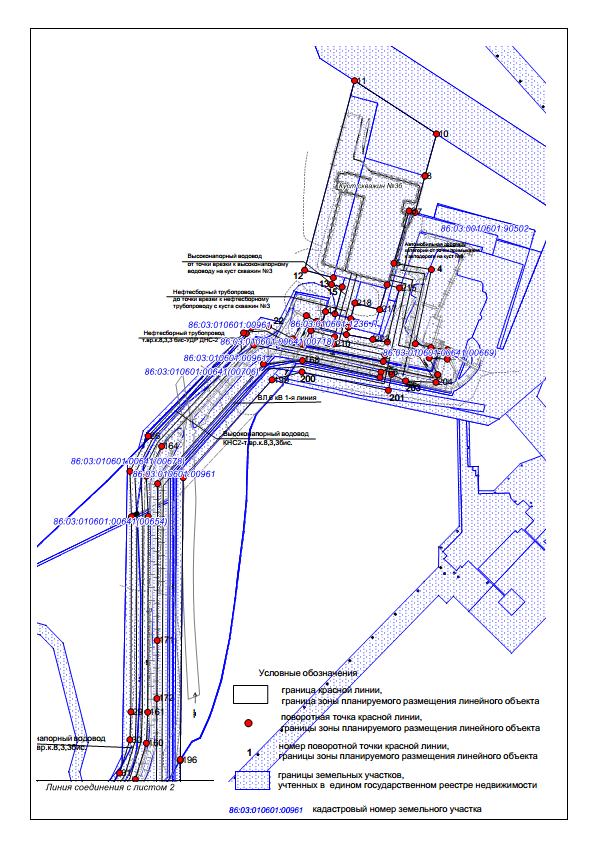 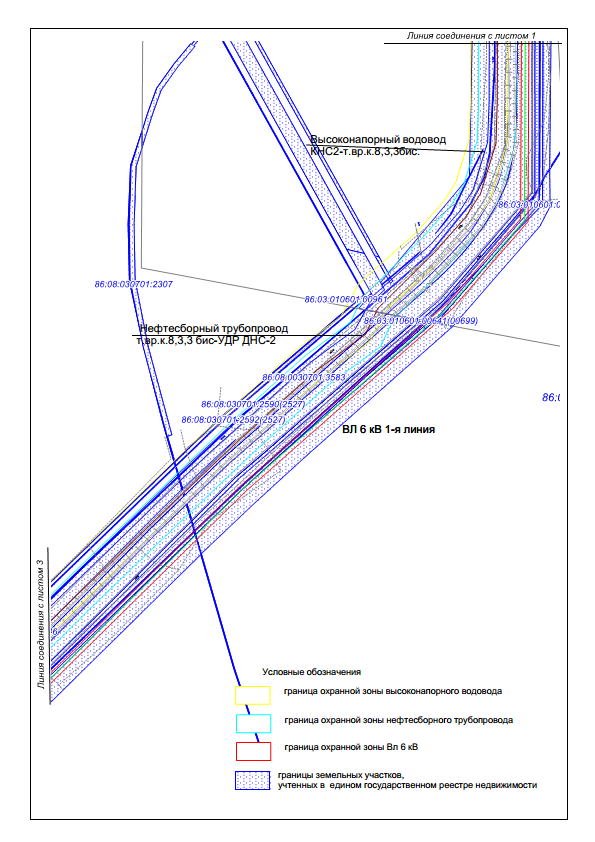 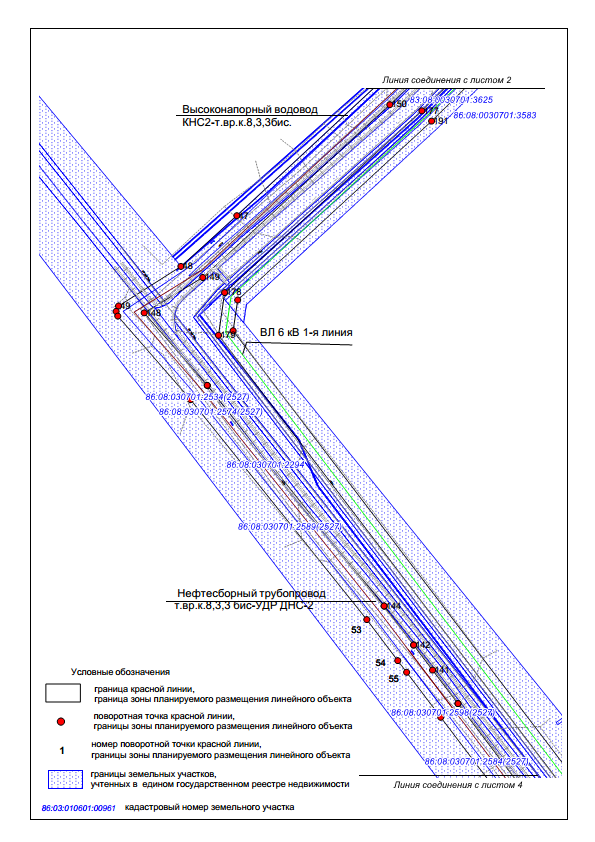 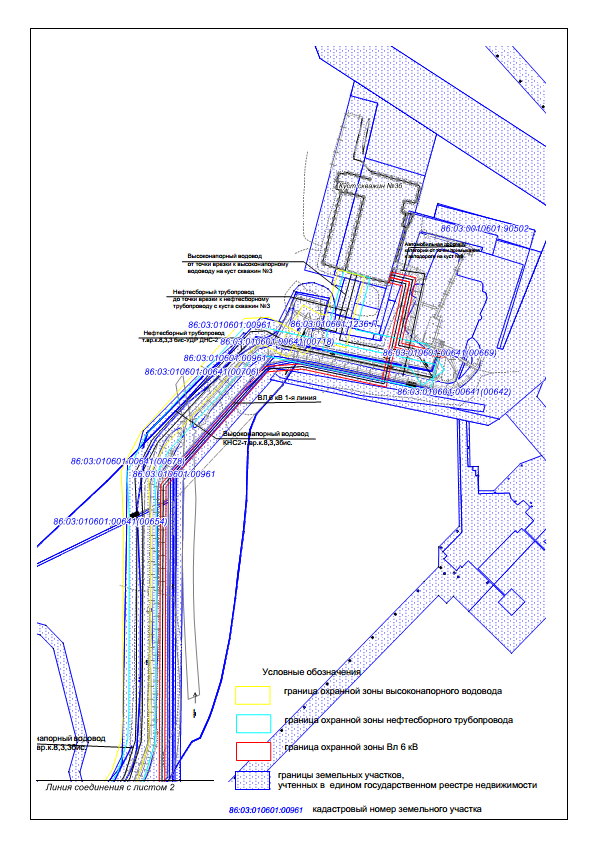 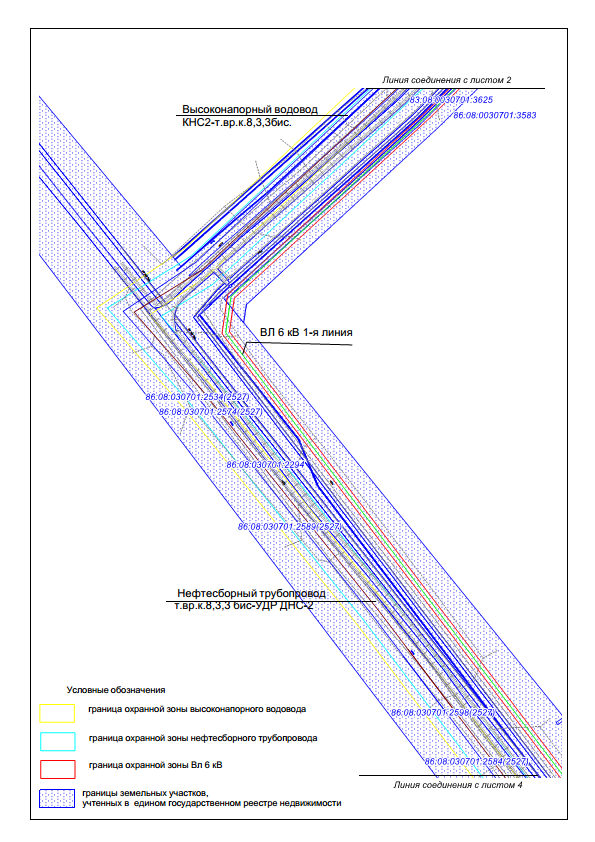 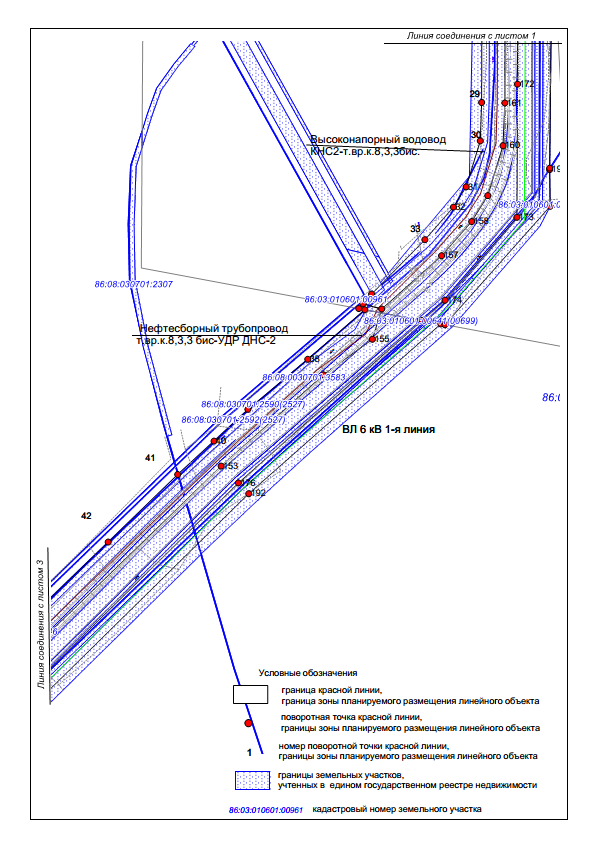 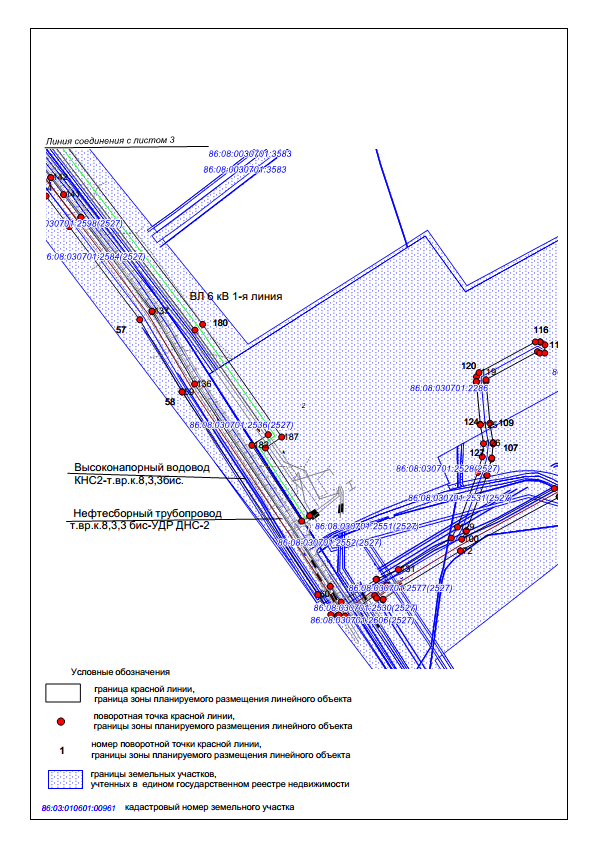 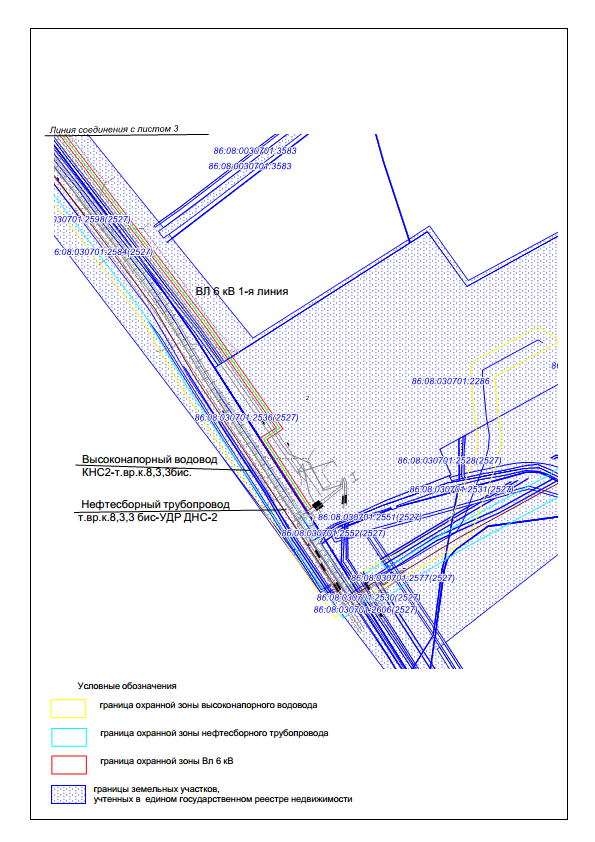 